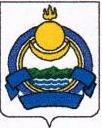 РЕСПУБЛИКА БУРЯТИЯМУНИЦИПАЛЬНОЕ АВТОНОМНОЕ ДОШКОЛЬНОЕ ОБРАЗОВАТЕЛЬНОЕУЧРЕЖДЕНИЕ ДЕТСКИЙ САД «ОГОНЕК»671510, РБ, Баунтовский р-н,с.Багдарин, пер.Парковый, 2тел.: 41-3-79Информационная справка по предупреждению и ликвидации чрезвычайных ситуаций и обеспечению пожарной безопасностиСтарший воспитатель   Ю.А. Соловьева  № п/пМероприятияСрокиОтветственныеРабота с кадрамиРабота с кадрамиРабота с кадрамиРабота с кадрами1Приказ «О проведении в ДОУ мероприятий по профилактике пожаров»От 16.04.2021г. № 23/1Заведующий2Инструктаж по пожарной безопасности с сотрудниками ДОУс 16- 30 апреляЗавхоз3День тренировки «Отработка практических навыков по пожарной безопасности»с 16- 30 апреляЗаведующийСтарший воспитательВоспитатели4Оформление выставки методических пособий для организации работы с детьми по ППБ с 16- 30 апреляСтарший воспитательРабота с детьмиРабота с детьмиРабота с детьмиРабота с детьмиЦель: Сформировать у детей чувство опасности огня; привить навыки безопасного обращения с бытовыми приборами и правильного поведения в случае пожара; расширить представления детей о профессии пожарных.Цель: Сформировать у детей чувство опасности огня; привить навыки безопасного обращения с бытовыми приборами и правильного поведения в случае пожара; расширить представления детей о профессии пожарных.Цель: Сформировать у детей чувство опасности огня; привить навыки безопасного обращения с бытовыми приборами и правильного поведения в случае пожара; расширить представления детей о профессии пожарных.Цель: Сформировать у детей чувство опасности огня; привить навыки безопасного обращения с бытовыми приборами и правильного поведения в случае пожара; расширить представления детей о профессии пожарных.1Выставка рисунков «Огонь не шутит»Проведение бесед и НОД на тему «Не играй с огнем!», «Причины возникновения пожаров», «Костер в лесу» ,  Оформление уголка по пожарной безопасности в каждой группе Чтение художественной литературы: С.Маршак «Что горит?», «Пожар», «Кошкин дом», «Рассказ о неизвестном герое»;Б.Житков «Пожар на море», «Дым»;К.Чуковский «Путаница»;Л. Толстой «Пожарные собаки»;Г.Остер «Вредные советы»;С.Михалков «Дядя Степа»;Т. Фетисова «Куда спешат красные машины»;А. Шевченко «Как ловили Уголька»;Г.Цыферов «Жил на свете слоненок»Просмотр видеоролика о работе пожарных.Сюжетно- ролевые игры «Мы спасатели» и «Юные пожарные» ;с 16- 30 апреляВоспитатели всех группВзаимодействие с родителямиВзаимодействие с родителямиВзаимодействие с родителямиВзаимодействие с родителями1Обновление тематической информации на стенде «Пожарная безопасность»В течение апреляВоспитатели2Консультации родителям  «О пожарной безопасности»В течение апреляВоспитатели3Размещение информации на сайте ДОУ и групповых стендахВ течение апреляСтарший воспитательВоспитатели